Invitación para autores.Revista Aprender Número 5: Atención a la diversidadLa revista digital Aprender, de publicación cuatrimestral, con enfoque de accesibilidad universal, brinda el espacio para el diálogo y la divulgación de contenido educativo, con énfasis en las acciones destacadas que llevan a cabo figuras educativas y que realizan investigación en Puebla.En la publicación número 5, trataremos la temática: Atención a la diversidad.¿Cómo estamos atendiendo a la diversidad de aprendientes? ¿Cómo podemos responder a sus diferentes formas de aprender?A partir de estas preguntas, podremos colocar sobre la mesa temas desde diferentes contextos como es la familia, la escuela y el ámbito laboral, sin dejar a un lado elementos sociales como el turismo y el acceso a la cultura, con la intención de contribuir paulatinamente a eliminar las barreras que generan discriminación y exclusión. La falta de atención a la diversidad impacta en la deserción, el rezago, y por supuesto, la calidad de vida y el disfrute de los derechos humanos. Dialogar y compartir experiencias permitirá alcanzar la atención a la diversidad como un tema cotidianamente integrado en nuestro día a día.Hacemos la más atenta invitación para contar con su colaboración. Las propuestas recibidas siguen un proceso de revisión y evaluación de acuerdo a los lineamientos editoriales.Los criterios de publicación pueden ser consultados en: http://sep.puebla.gob.mx/index.php/quienes-somos/aprenderDe acuerdo a su contenido y metodología, una vez evaluadas, las propuestas pueden ser incluidas en las secciones de la revista:Diálogo. Espacio para académicos expertos destacados, donde se presenta una reflexión u opinión de acuerdo a la temática del número correspondiente.En la práctica. Aportaciones de experiencias de investigación realizadas por figuras educativas de los diferentes niveles educativos.Comunidad. Experiencias destacadas del quehacer educativo en los diferentes niveles educativos, actividades especiales, aportaciones artísticas y literarias.La fecha límite para recibir las propuestas es el 5 de noviembre de 2022 a través de la liga: https://forms.gle/k17XrpTc6DJZDkQQ8 o utilizando el código QR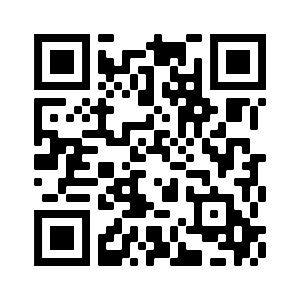 Para comentarios o mayor información puede escribir al correo
revista.aprender@seppue.gob.mx